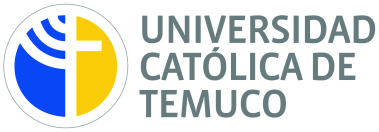 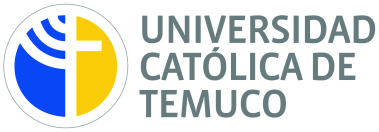 Estimados/as Estudiantes:Junto a un cordial saludo, les invito a contestar la siguiente encuesta de apreciación respecto del Magíster que están cursando: ________________________________________________________Esta encuesta tiene como objetivo establecer el grado de conocimiento que cada uno/una de ustedes tiene respecto a las distintas dimensiones que configuran el programa. Esta información nos permitirá establecer las fortalezas y especialmente las debilidades del programa, para transformarlas en oportunidades de mejoramiento.Cada dimensión está organizada en base a criterios y enunciados, más un espacio para que puedan incluir sus observaciones generales de la dimensión, o bien su apreciación particular de uno o más de los enunciados.Instrucciones: Marcar desde "Muy en desacuerdo" a "Muy de acuerdo", aquella opción que mejor represente su parecer con respecto a cada uno de los enunciados. En caso de no estar seguro/a, responder en la opción "No sabe/ No contesta". Las respuestas serán anónimas y confidenciales. Dada la importancia del uso de la información que entregue, es vital que lo haga con la mayor seriedad y honestidad posible.Agradecemos el tiempo que dedicará a contestar este instrumento, ya que la información que nos proporcione, permitirá orientar nuestros esfuerzos hacia el continuo mejoramiento del programa.______________________________Director-a del Programa1. Datos de identificación Edad: Género:MujerHombreOtroTítulo profesional y/o grado académico que posee _________________________________Año de ingreso al programa _________________________Año en el cual se encuentra actualmente _______________Actividad laboral/cargo actual ________________________Nombre de la institución ____________________________Categorías de respuesta 2. Definición conceptual Observaciones 3. Contexto institucional Observaciones Observaciones 4. Características y resultados del programaObservaciones Observaciones Observaciones 5. Cuerpo académicoObservaciones Observaciones Observaciones 6. Recursos de apoyoObservaciones Observaciones 7. Capacidad de autorregulación Observaciones Muchas gracias por su aporte.12345Muy en desacuerdoEn desacuerdoDe acuerdoMuy de acuerdoNo sabe/no contesta2.1. De la definición conceptual12345El nombre del programa refleja adecuadamente la formación que éste entrega.3.1. Del entorno institucional12345La estructura organizacional de la institución favorece el desarrollo adecuado del programa.La Universidad cuenta con reglamentos que norman la actividad de posgrado.3.2. Del sistema de organización interna12345El programa tiene un Comité Académico que cumple un rol directivo.La gestión del programa a cargo del Comité Académico es efectiva.Frente a alguna dificultad, sé a quién recurrir entre las autoridades académicas.Las decisiones académicas y administrativas del programa son transparentes y comunicadas a los/as estudiantes.4.1. Del carácter, objetivos y perfil de grado12345Frente a alguna dificultad, sé a quién recurrir entre las autoridades académicas.Las decisiones académicas y administrativas del programa son transparentes y comunicadas a los/as estudiantes.Carácter, objetivos y perfil de graduaciónSe me entregó información sobre el perfil de graduación.Las actividades curriculares son coherentes con las competencias que debo desarrollar para alcanzar el perfil de graduación.Se me entregó información sobre los objetivos y el carácter del programa.El programa tiene líneas de desarrollo.Las líneas de desarrollo son consistentes con los objetivos del programa.Las líneas  de desarrollo son consistentes con el perfil de graduación del programa.4.2. Requisitos de admisión y proceso de selección12345El programa informa a las/los postulantes acerca de los requisitos de admisión y el proceso de selección.Los requisitos de admisión y selección son claros.El proceso de selección es transparente y justo.Los requerimientos de ingreso son congruentes a las exigencias del programa.4.3. Estructura del programa y plan de Estudios.12345El plan de estudios es de público conocimiento.El proceso de formación se desarrolla según lo establecido en el plan de estudios.Los contenidos del itinerario formativo son consistentes con el grado al que estoy optando.El plan de estudios integra adecuadamente actividades teóricas y prácticas.Las metodologías de enseñanza (estrategias de enseñanza y evaluación) del programa, me permiten lograr los aprendizajes.La forma de evaluarnos está basada en criterios académicos claros.El programa nos ha consultado sobre los contenidos del itinerario formativo con el objetivo de proponer mejoras.Me han informado sobre la realización de avances en el plan de estudios y/o actualización del itinerario formativo.El proceso asociado al examen de suficiencia se encuentra claramente reglamentado.El proceso de obtención del grado está claramente reglamentado.5.1. Características Generales12345Las/los docentes de este programa son académicos/as de prestigio y trayectoria adecuada.Las/los académicos/as del programa están al día en el avance del conocimiento de las líneas que aborda el programa.La cantidad de docentes del programa es adecuada al número de estudiantes matriculados.5.2 Trayectoria, productividad y sustentabilidad12345Los/as docentes guía de Tesis son idóneos/as para la dirección de la Actividad de Graduación.5.3. Definiciones Reglamentarias12345Existen instancias para que los/as estudiantes evaluemos el desempeño de los/as académicos.He participado en instancias de evaluación de las y los académicos del programa.6.1. Apoyo institucional e infraestructura12345Las salas de clases tienen instalaciones adecuadas a los requerimientos académicos y a la cantidad de estudiantes.Los laboratorios y/o talleres están implementados de manera adecuada.El programa cuenta con medios audiovisuales u otro tipo de materiales de apoyo a la docencia.El material bibliográfico que necesito lo encuentro, ya sea en la biblioteca o por documento electrónico.Los servicios que ofrece la biblioteca se corresponden con mis requerimientos y expectativas.Las/los estudiantes contamos con acceso a becas o  rebajas de arancel.6.2. Vinculación con el medio12345El programa promueve nuestra vinculación con el medio laboral, de acuerdo a su carácter profesional.7.1. De la Capacidad de Autorregulación12345El reglamento del programa y/o Dirección de Posgrado me fue entregado al momento de ingresar al magíster.Los reglamentos y normativas que rigen el programa se cumplen.La información difundida por el programa es verídica y se cumple.